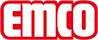 emco Bauemco MARSCHALL Premium Large (velik) z vložkom Outdoor 517 PSL Outdoortip517 PSL Outdoorobremenitevekstremnonosilni profilokrepljeni nosilni profili iz torzijsko trdnega aluminija, z izolacijo proti pohodnemu zvoku na spodnji straniBarva profila podporeStandardno naravno eloksiran.Ob doplačilu barve eloksiranja: EV3 zlata, C33 srednje bronasto eloksirano, C35 črna barva ali C31 nerjavno jekloca. Višina (mm)17nastopna ploskevVremensko odporen vložek Outdoor za znatno temeljito odstranitev grobe umazanije.standarden razmik med profili ca. (mm)5 ,distančniki iz gumeavtomatski sistemi vratVrtljiva vrata so dobavljiva v 3 mm v skladu s standardom DIN EN 16005Protizdrsna varnostprotizdrsna lastnost R 11 po DIN 51130barveantracitrjavardečagorljivostObnašanje pri požaru kompletnega sistema predpražnikov v skladu z evropskim standardom EN 13501 v Cfl-s1povezavas plastiko ovito inox vrvicogarancijaGarancijski pogoji so na voljo na spletni povezavi:Material z rebrasto zgornjo površino100 % PA 6 (poliamid)Razred obremenitvePrimerno za objekt 33Barvna obstojnost proti svetlobi ISO 105 BO2odlično 7Barvna obstojnost proti drgnjenju ISO 105 X12dobro 4-5Barvna obstojnost proti vodi ISO 105 E01dobro 4-5Zmanjšanje bakterij EHEC ASTM-e214922,4 %Zmanjšanje bakterij vrste Staphylococcus Aureus ASTM-e214917,3 %Zmanjšanje bakterij vrste Klebsiella, ki povzročajo pljučnico, ASTM-e21499,8 %izmereŠirina predpražnika:.........................mm (dolžina palice)Globina palice:.........................mm (smer hoje)kontaktMEDI-A-NORM D.O.O. · CESTA V MESTNI LOG 28 · 1000 LJUBLJANA · Slovenija · Tel. (+386) 51 435 159 · info@emco.si · www.emco-bau.com